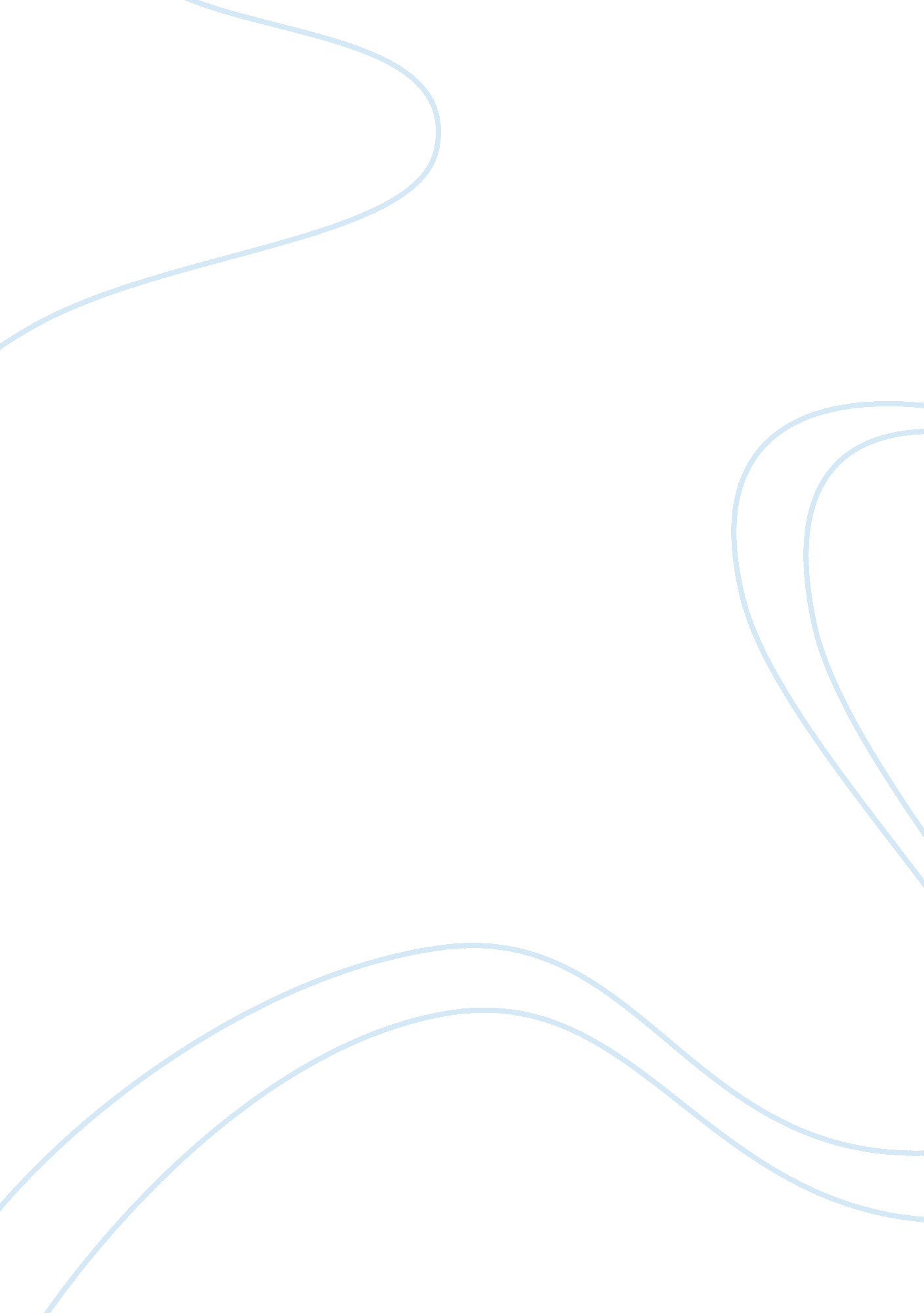 Dr pepper snapple group 2011: fighting to prosper in a highly competitive market ...Business, Company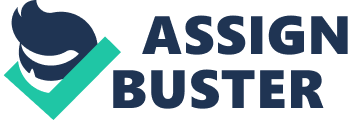 Build and enhance leading brands We use an on-going method of market and client analysis to spot key brands that we have a tendency to have the best potential for profitable sales growth. We have a tendency, and we shall put more money in key brands to generate profitable and property growth by strengthening client awareness. Developing innovative product and complete extensions require advantage of evolving client trends, up distribution and increasing promotional effectiveness (Martocchio, 2004). Base wage of executives Base wage is the regular annual wage of the manager whereas job analysis is accustomed to set worker’s pay in an organization. Government wage levels are typically influenced by the idea of the rewarding committee (which contains some or all of the members of the company's board of directors). That is commonly passionate about info from wage surveys of comparable firms. Typically, pay of CEOs and different governments is about to be competitive with different executive salaries within the market and so is terribly high compared to the pay of workers in their company. Recent information indicates that salaries for executives square measure on the increase (Martocchio, 2004). Recommendation Companies will influence shareholders' needs by providing appropriate profit estimates and attaining or surpassing those estimates. Stock markets tend to reward firms that demonstrate consistent sales and profit growth. Shareholders' interests additionally embody dividends and share buybacks. Dividends square measure periodic money payments from the company's after-tax earnings, whereas buybacks square measure repurchases of existing shares within the market. These actions bring money to shareholders; however, management may additionally use a number of the excess money to shop for different businesses or reinvest within the business. Increase the presence in quality channels and the way of packaging (Chingos, 2004). We square measure targeted on up our product presence in high margin channels, like convenience stores, hawking machines and little freelance stores. Through inflated mercantilism, activity and investments in coolers and different cold drink instrumentality. We have a tendency to additionally shall increase demand for top margin product like single-serve packages for several of our key brands through inflated promotional activity and innovation (Chingos, 2004). References Chingos, Peter T., (2004). Responsible Executive Compensation for the New Era of Accountability. ed. Hoboken, N. J.: John Wiley & Sons, Inc., 2004. 
Martocchio, Joseph J. (2004) Strategic Compensation: A Human Resource Management Approach 3rd ed. Upper Saddle River, NJ: Pearson Prentice Hall. 